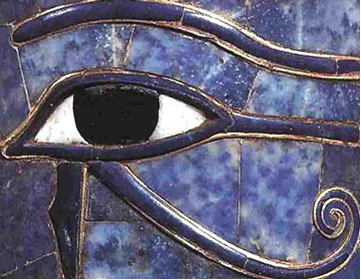 Notes951-960Unity is the center, diversity is the periphery. That is the natural Order of the universe which is reflected in all living beings as individuals and as groups of individuals. Initiatically it is the Law of the Set of sets where everything gravitates around a center, from atoms to galaxies. In an Initiatic organization the same happens, if the organization is congruent with the Natural Order. Otherwise, the organization is condemned to complications, wear and tear and failure.The center of each individual, or of each group of individuals, is not the product of chance, but of natural selection and elective affinities related to the awakening of free will. To be and to be Initiate implies obedience to the Order and, at the same time, responsibility. An irresponsible person who shields himself in the authority of others, or in his own authority arbitrarily, has no right to be free, because he produces extremism, disorder and chaos.The MVHM, shortly before he disappeared, said that it was too dangerous to leave one man in charge of the GFU. True, but he never denied the Hierarchy of Conscience and he himself became the center of the RedGFU. However, he insisted that a real well-structured Collegial Body be integrated. The result was that for quite a few years the RedGFU Brotherhood struggled to reconcile this paradox and finally succeeded, after several experiments, at its last meeting - without my intervention, it is worth clarifying - in appointing a Superior of the Order.What powers, attributes or privileges does this Superior of the Order have? None. His role is mo- ral, strategic and transcendental. To ensure this, the MHCC stated that the office has to be revalidated every two years, or sooner if necessary. What is the purpose of such a high dignity? To represent a Lineage, a Line, a course to follow, given that in reality everything tends to rotate in a curved and continuous form, reflecting Space and Time with their forms and existences, incalculably diverse and always integrated to the original unity. It is not a matter of having a leader of the herd by the power of brute force, as happens with animals, or by the ability to summon as is achieved with political power, or by physical courage in the face of pain and death as happens with the military, or by the ability to know the mysteries without clarifying them, in the religious style, but to have a moral, intellectual and transcendental force by the ability to Be and to Do within the cosmic process that is reflected in the historical process, without shamanic backwardness or futuristic displays.1This statement lends itself to many esoteric interpretations that try to point out the will of God; to philosophical interpretations between the reasons for yes and no and who knows; to sentimental considerations up to fanaticism; but the matter is solved by the facts well done in the material, ethical, intellectual and mystical, without promises or threats - by its fruits you know a tree, said someone very authorized by its facts - Then what are the advantages that a Superior of the Order of Royal Initiates gets. Only one: that of assuming the responsibility of the bad or erroneous that happens in the Order and to avoid it in time if she is able to do it, or to suffer the consequences. And the good that happens? That is the merit of the members of the Order. That is all.Is the Superior of the Order a predestined Being? In Royal Initiation, no. A Superior is formed gradually by selective and elective affinities with a minimum gestation of ten years to reach the first step of seven levels. Then an environmental and preparatory initiatory re-education is required which, in the best cases, takes about twenty years more, to be able to exercise with right the Grade of Master. This is not a joke. There are cases that require many more years of attempts, successes, failures and reinitiations from the base, without virtual justifications.Before being recognized as a Master, the Neophyte must be prepared to renounce totally the eco- nomic, family, social, academic and any other form of power that he has accumulated during his life, to leave without preconceived plans and to travel through various countries and to face reality and over- come it without the right to ask for anything, without even touching money with his hands, without having sexual relations, wearing talar clothes and sleeping on the floor, even if he is offered beds, for the time that his Master considers convenient - which can be for the rest of his life - without protests or bitterness, to take the step from the human to the Sacred. There are models, real, living and actual, of these tests that were exemplified by the MSMA and MVHM.Of course, no one watches over the aspirant day and night so that he fulfills his transcendental disciplines, because there is no need. His passage through various towns leaves an aftermath that can be easily analyzed. It is clearly seen if he tries to make proselytes, if he takes refuge in traditions already surpassed, if he has hidden sexual relations or if he handles money. There are occasions in which all this is done with extraordinary ability, but the later actions reveal notoriously the failures, with the use of drugs, abandoned children, accounts in charge of disciples, forced recognitions, etc.There are other cases in which would-be Masters take refuge in fanatical worship of the Master, especially when the Master has already disappeared from the human plane. There are many other cases and it is better to observe them than to declare them. The fact is that some transcendental experience is necessary to face the honor of being Superior of an Order of Royal Initiates and this superiority is demonstrated by accepting the responsibility without imposing any supremacy of degree, exemplifying in living form the path to be followed.960 The most interesting thing is that when it is a question of taking some important decision to maintain the order that justifies the existence of the Order of Initiates and of the Fraternal Institution that sustains it, the Great Universal Fraternity; the Superior of the Order leaves it to the Authorities of the Fraternity to take it with the permission of the Most Honorable Collegiate Body. In any case, the Superior assumes the consequences without intervening directly. This explains objectively many of the mysteries of Life and Death and of the Divine Will about which much is speculated and nothing precise is known. This is what the Most Venerable Elder Brother called: Living Initiation.
Sat Arhat José Marcelli
January 03, 2008
www.redgfu.net/jmnOriginal text in Spanish:
www.josemarcellinoli.com/2008/pdf/2008_notas_951_960.pdf
Translation by: Marcos Paulo González Otero
email: gmarcosp@gmail.com
www.otero.pw
WhatsApp/Telegram: +52 686 119 4097
Version: 18082022-01
Please feel free to forward opinions and corrections.